Ruszyła budowa nowej inwestycji na Prądniku CzerwonymRuszyła budowa oraz sprzedaż mieszkań w inwestycji Śliczna 36i6 w krakowskiej dzielnicy Prądnik Czerwony. Zlokalizowany ok. 5 min od Ronda Mogilskiego zespół budynków to nowoczesne mieszkania wykonane z najwyższej jakości materiałów budowlanych. W pierwszym etapie inwestycji powstaną lokale od 57,50 mkw. do 91,50 mkw., w drugim zaś przewidziane są również większe mieszkania, nawet do 120 mkw. Według inwestora; Witolda Indrychowskiego - taki metraż zapewni komfort mieszkańcom, znacznie ograniczając zjawisko częstego wymieniania się lokatorów, które jest na porządku dziennym w przypadku mniejszych mieszkań, nabywanych głównie w celach inwestycyjnych. Dodatkowo każdy przyszły mieszkaniec Ślicznej 36i6 będzie miał do dyspozycji przestronne loggie, taras oraz komórkę lokatorską, usytuowaną na tym samym piętrze, która na co dzień może pełnić funkcję spiżarni. Inwestorem osiedla Śliczna 36i6 jest spółka deweloperska Merari, realizująca takie projekty jak Zielone Rybitwy oraz Mateczny Office. Firma ma na swoim koncie między innymi osiedle Angel City na ul. Szlak w Krakowie i Kamienicę Pod Smokiem na ul. Pawiej 34. Merari działa również na rynku warszawskim, gdzie odpowiada za projekty Foksal City, Rakowiecka i Domaniewska Office Hub. . . . . . . . . . . . . . . . . . Więcej informacji: Aleksandra Maśnica, e-mail: aleksandra.masnica@primetimepr.pltel. 12 313 00 87Informacja prasowa:Ruszyła budowa nowej inwestycji na Prądniku CzerwonymData:26.05.2020MERARI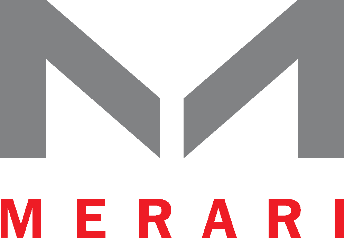 